Meeting called to order 7:33PMQuorum – 7:37PMIn AttendanceExecutive CommitteeTeam RepresentativesPresident began the meeting by reviewing the Zoom norms.Raise hand to be recognizedPresident or Secretary will recognizeKeep comments to about 2-3 minutesMeeting MinutesReview of meeting minutes from November and December. Corrections made and votes on whether or not to accept the previous months’ minutes.November MinutesLeslie suggested changing “Board” to “Executive Committee”Motion to accept November minutes with changeVoted by general consensusNovember minutes accepted by unanimous voteDecember MinutesMeeting minutes were resent and the Board reviewed. Motion to accept December minutesUpdated attendee list to add Adam Kopp and Jessica Marx.No objections to the updatesVote by general consensusDecember minutes accepted with updated attendee list by unanimous voteOfficer ReportsTreasurer’s ReportKathryn shared Balance SheetUnrestricted or operating funds balance is $5,977.13End of year report balance is $5,977.13Tax Report status – 990-n form was e-filed and Maryland Form 1 files on Maryland Business ExpressBalance Sheet – 1/1/2020 balance was $7,267.62, there were three (3)3 transactions throughout 2020 new balance is $5,977.13.Leslie questioned an amount of around $2000 between what she is showing in her notes from when Kevin Stretzel was treasurer at the end of 2019. Note that there was another treasurer between Kevin and Kathryn (Crystal Gallup). Kathryn shared a spreadsheet that she was able to rebuild with records beginning with January of 2019 through current date. When Kevin left in August of 2019 the balance was $7,267.62. There have only been three (3) transactions since August 2019 as noted in the spreadsheet and the balance remaining after those three (3) transactions is $5,977.13. Kathryn asked for a copy of the document Leslie was referencing so she could reconcile. There was discussion around whether Leslie was referencing a balance sheet or budget forecast, possibly based on increased head tax. Leslie is referencing a 2018-2019 figure. Jim found an email sent by Kevin from January 15, 2019 and forwarded to Kathryn.Proposed 2021 Budget presented – expected income $7,500, expected expenses $7,500Motion to adopt budget Chris moved to adopt the budget, Paul seconds the motion.Vote by general consensus – Passed by unanimous voteNo other Officers had anything to presentUnfinished BusinessProposed Bylaw changeLauren reviewed the bylaw change presented by Aqua Culture and amended by Chris Bley. The wording for the proposed amendment are as follows:2.1.1. d. Under extraordinary circumstances, for example increased public health restrictions, the HSL Board may vote by 2/3 majority to use a less restrictive meet structure. This may include a structure without divisions, changes in championships and/or modified meet operations. This may only be done when governing bodies outside of the Harford Swim League have established policies or restrictions that affect the management of Harford Swim League. Lauren asked if there were any other motions to propose further amendments to the bylaw change. There were no other motions and the proposed bylaw change was moved to a vote.Motion #1 – Adopt the amended bylaw changeMotion passed – 14 Yes, 1 No, 0 Abstain, 2 Not PresentSee attached voting recordNew BusinessOrdering and Inventory of RibbonsChris to take the lead on this item. After discussion it was determined that Jamie Weaver who has handled ribbon inventory and ordering in the past will send her list from last season to Chris. Since no ribbons were likely used last season, the counts should be the same. Will as for new ribbon counts if needed after Chris receives information from Jamie Weaver.Financial AuditAccording to the bylaws a financial audit must be done every two years. Kathryn presented the two options we have for performing the financial audit.Engage with an accounting firm Form an audit committee to perform a review of financialsRecommendation by the treasurer to form an audit committee because there is very little financial activity and engaging an accounting firm can be costly. Members of the Executive Committee cannot be on the Audit Committee.Motion #2 – Form an Audit Committee to review 2019 and 2020 banking activityMotion made by Kathryn, seconded by DottieMotion passed – 14 Yes, 1 No, 0 Abstain, 2 Not PresentSee attached voting recordVolunteers for Audit Committee: Jim Quinn, Renee Mann, Allen Clark.There was some discussion around documents that may be on the old HSL laptop and where the old laptop may be located. Once it is found, Dottie will check to see if any files can be recovered from the hard drive.New Business2021 HSL ScheduleIn order to begin working on a schedule, Chris will need any information each team has about the availability or restrictions on the use of their pool facilities. Chris asked for this information by January 29th.Open for DiscussionMotion to Adjourn8:38PM – Meeting AdjournedNext meeting: February 10, 2021 @ 7:30PMTreasurer’s Report follows: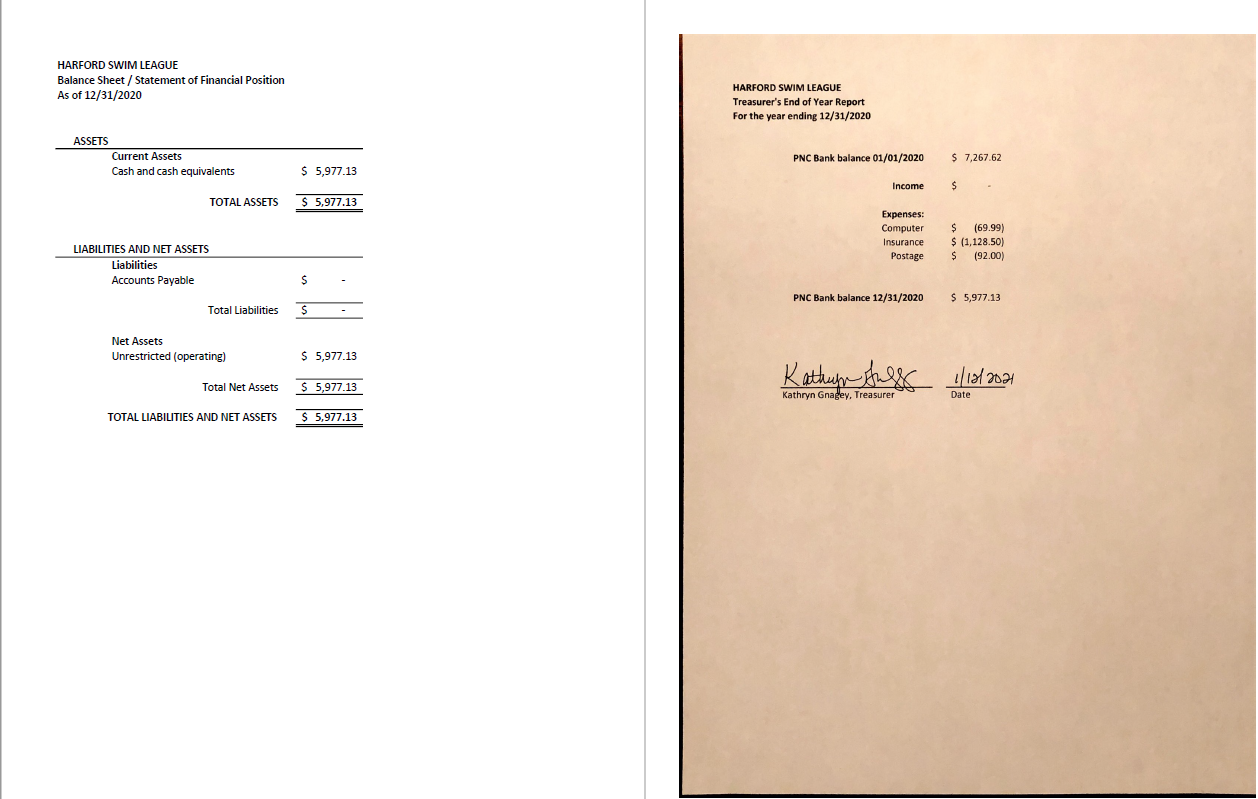 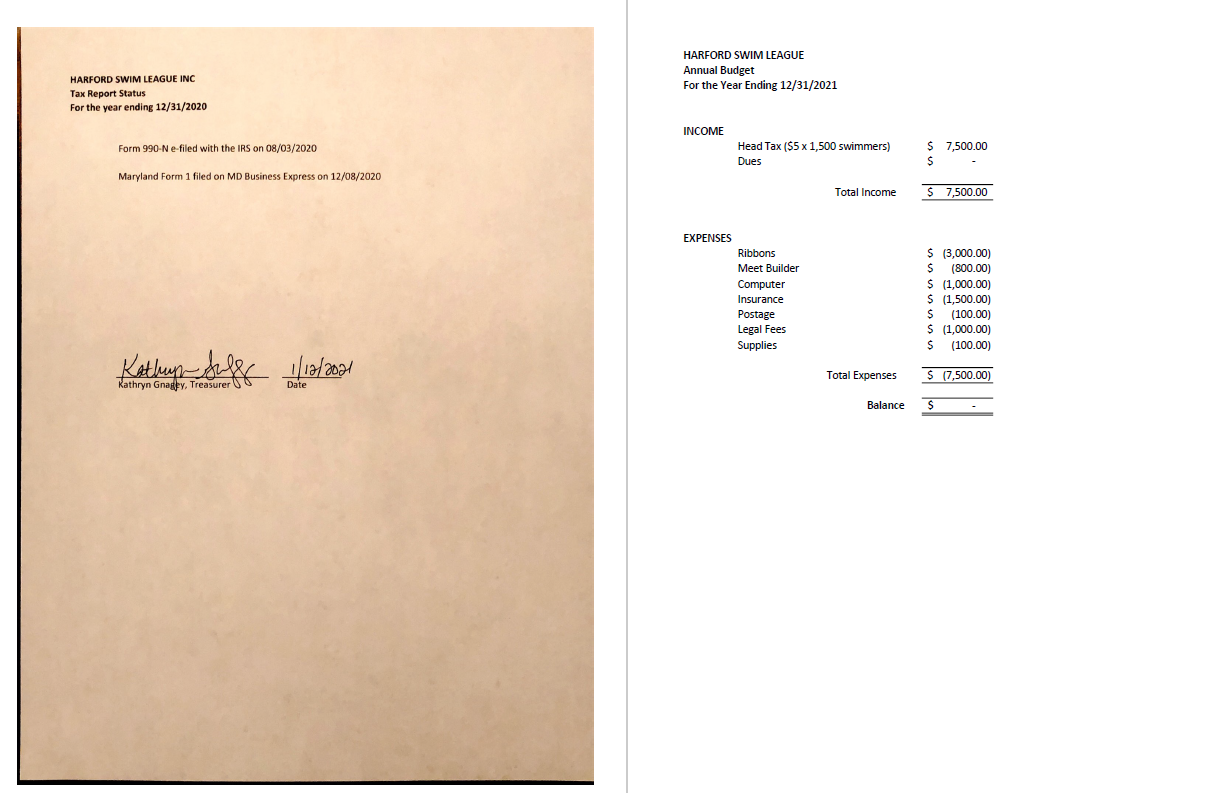 PresidentLauren StoutenSecretaryDottie DrinanHead OfficialPaul McEndreeTreasurerKathryn GnageyStatisticianChris BleyAberdeenVal RAqua CultureChad LeFleurArena ClubRenee MannBel AirxBelcampDoug EmmortonTracy MilsteadFallstonLisa QuigleyFountain Green Jim Quin JoppatowneNicoleMaryland GolfKaren JacobsNorth HarfordxRockspringMelissa CosterValleybrookTom KingOther AttendeesSam Lopez Allen ClarkAdam KoppJessica Marx